Развивающее пособие: «Логопедическая улитка»Настольное дидактическое пособие «Логопедическая улитка» это универсальное пособие. Предназначена для детей 3-7 лет. Пособие может быть использовано как для индивидуальной работы, так и для групповой, а также для самостоятельной деятельности дошкольников.Описание пособия: Предлагаю многофункциональное логопедическое пособие для детей дошкольного возраста. Пособие предназначено для индивидуальных и подгрупповых логопедических занятий. Данный материал будет полезен для учителей-логопедов и воспитателей логопедических групп.Многофункциональность пособия выражается в разнообразии картинок, которые можно использовать в соответствии с поставленной целью. Картинки легко снимаются и прикрепляются, дети могут сами менять необходимые картинки. Данное пособие можно использовать при работе над лексическими темами, проводить лексико-грамматические упражнения «Скажи ласково», «Мой, моя, моё», «Четвёртый лишний» и многие другие. Кроме того, можно широко использовать пособие при обучении детей грамоте. На домик улитки помещаются картинки с буквами или слогами, а дети составляют слова. Можно использовать пособие для автоматизации и дифференциации звуков, развитие фонематического слуха, совершенствование лексико-грамматических категорий речи; развитие просодической стороны речи, формировать связную речь, обучать грамоте, развивать мелкую моторику.
Логопедические игры «Звуковая улитка».Дидактическая игра «Улитка весело ползёт, нам картинки везёт!»Цель: автоматизация звуков в речи, закрепление в речи детей согласования существительных с числительными.
Материал: картинки с изображениями разного количества предметов на заданный звук.
Описание: Взрослый читает стихотворение:
Улитка медленно ползёт,
Качаясь на листке,
Улитка целый день несёт 
картинки на себе! 
Ребёнок называет картинки, чётко проговаривая поставленные звуки и правильно согласовывая существительные с числительными.
Дидактическая игра «С улиткой играй и цвета называй!»Цель: автоматизация звуков в речи, подбор существительных к прилагательному, обозначающему цвет, закрепление названий основных цветов и оттенков.
Материал: картинки разноцветных предметов на заданный звук.
Описание: Взрослый загадывает загадку:
Теремок, гляди, ползёт.
На себе его везёт,
Хозяюшка богатая,
Хозяюшка рогатая!
У улитки в теремке разноцветные игрушки! С улиткой будем мы играть и цвета называть! Ребёнок называет картинки, чётко проговаривая звуки, и называет прилагательное, обозначающее цвет.Дидактическая игра «Будем спорить с улиткой»Цель: автоматизация поставленных звуков в речи, закрепление в словаре ребёнка слов антонимов.
Материал: картинки с предметами обозначающими признаки: узкий, высокий, острый, горячий и другие
Описание: Взрослый читает стихотворение:
У меня девиз простой – 
«Всё своё, ношу с собой!»
Две антенны над калиткой
Домик свой несёт улитка!
Ребёнок подбирает прилагательное к картинке у улитки, а затем спорит с ней и называет другое прилагательное с противоположным значением.Дидактическая игра «День рождения у улитки»Цель: расширение словарного запаса, учить называть, как животные подают голос.
Материал: картинки разных животных в соответствии с поставленными звуками
Описание: Взрослый читает стихотворение:
У улитки в воскресенье
Будет праздник День Рождения!
Только вот беда то в чём,
Как гостей позвать в свой дом!
К улитке в гости пришли гости и поздравляют её с Днём Рождения. Дети называют животных и подбирают слово, как животное подаёт голос.Дидактическая игра «Улитка учит язычок делать зарядку»Цель: развивать артикуляционную моторику детей
Материал: картинки для артикуляционных упражнений
Описание: дети рассматривают картинки, которые везёт улитка, и выполняют определённое артикуляционное упражнение. Автоматизация звука в словах.(вариант1)Логопед и воспитанники работают на общем поле с картинками, закрепляя правильное произношение звука, выполняя упражнения: «Послушай, повтори», «Назови картинку, правильно произнося все звуки», «Скажи, не ошибись». Первое время все упражнения выполняются со зрительной опорой на картинки. Затем задания выполняются без зрительной опоры только на слух – формируя у ребенка слуховое (фонематическое) восприятие правильного и четкого звучания звука.Автоматизация звука в словах с помощью игрового поля с силуэтом «Улитки».(вариант1)Логопед и воспитанник повторяют одно из упражнений варианта №1. Затем ребенку предлагается «Улитка» и даются задания:-выложи «Улитку» картинками, названия которых начинаются со звука «С»;- выложи «Улитку» картинками, в названии которых слышится слог «СА», «СО» и другие по мере усвоения материала ребенком;После каждого выполненного задания ребенок в обязательном порядке проговаривает подобранные им слова, закрепляя правильное произношение и если необходимо, исправляет свои ошибки, которые он допустил при выборе картинок.Автоматизация звука в словах с помощью игрового поля с силуэтом «Улитки».(вариант3)Развивает мелкую моторику, слуховое и зрительное внимание, память.Этот вариант учит ребенка выполнять самостоятельно предлагаемую инструкцию к правильному выполнению задания и самоконтролю за произношением отрабатываемого звука «С».— вспомнить и нарисовать слова со звуком «С» в любой позиции;— вспомнить и нарисовать слова только со звуком «С» в начале слова;— вспомнить и нарисовать слова со слогом «СА», «СУ», «СТА» и так далее.После того, как ребенок нарисует схематично слова, он обязательно должен проговорить их с четким произношением звука «С».Автоматизация звука в словах с помощью игрового поля с силуэтом «Улитки».(вариант 4) Автоматизация звука в словосочетаниях и предложенияхв играх.Цель. Образование множественного числа существительного.Методическое указание. Ребенок называет и показывает то, что он называет.Игра-шутка «Ответь одним словом»Цель. Изменение существительного по падежам.Задание ребенку: Выбери одну из картинок. Ответь на вопросы только этим словом.Вопросы ребенку задаются с учетом падежей.Подробное описание игр можно найти в книге «Логопедическая грамматика для малышей» О.А.НовиковскаяЦель. Учить изменять существительные с помощью уменьшительно-ласкательных суффиксов (стол – столик).Цель. Учить ребенка согласовывать окончания имен существительных с числительными в словах и словосочетаниях. (Один самолет, два самолета, пять самолетов).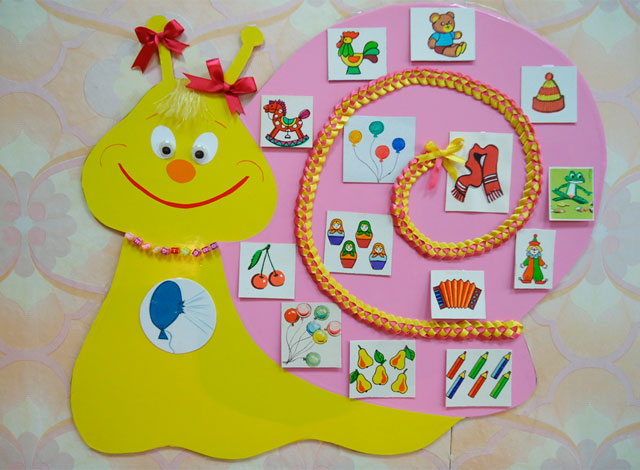 .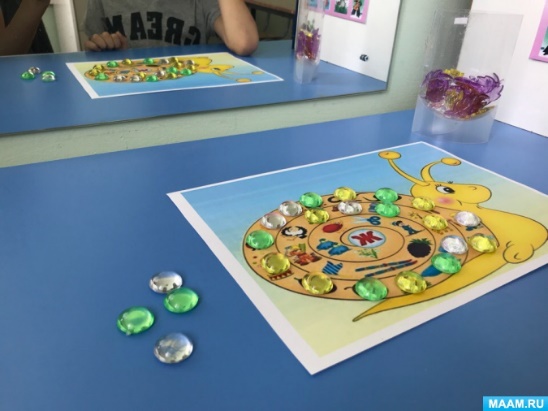 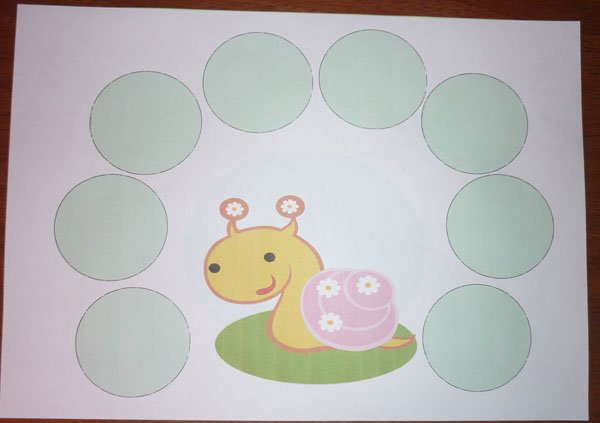 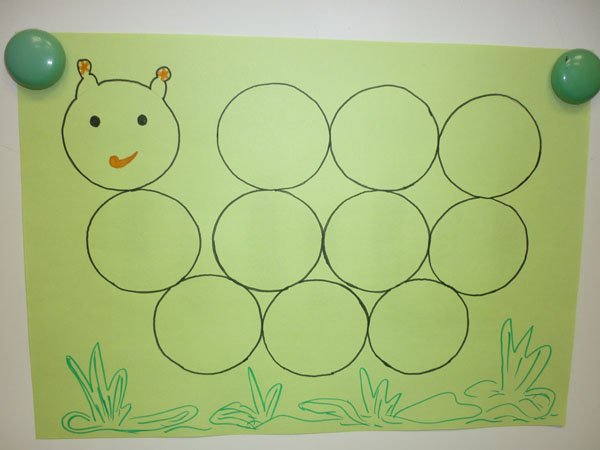 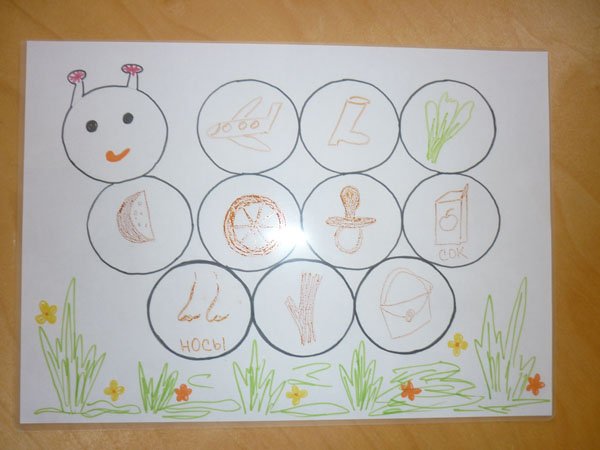 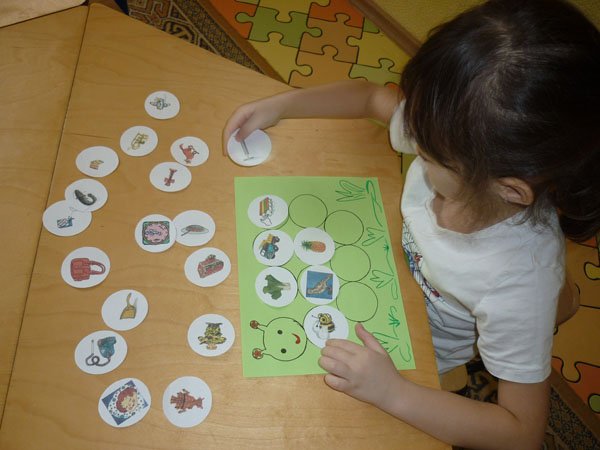 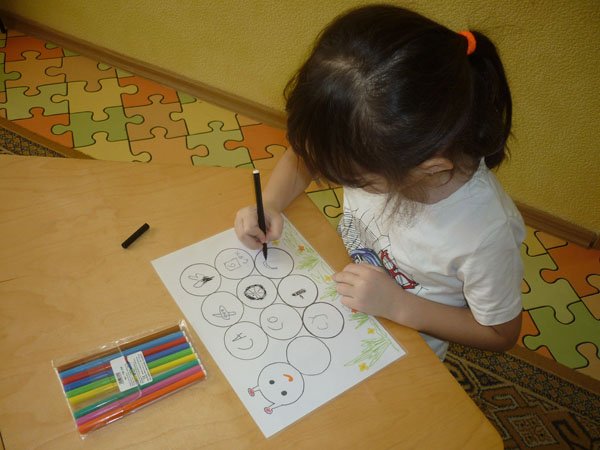 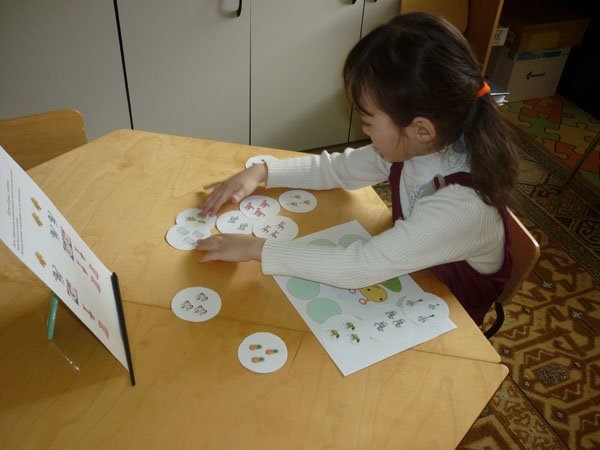 